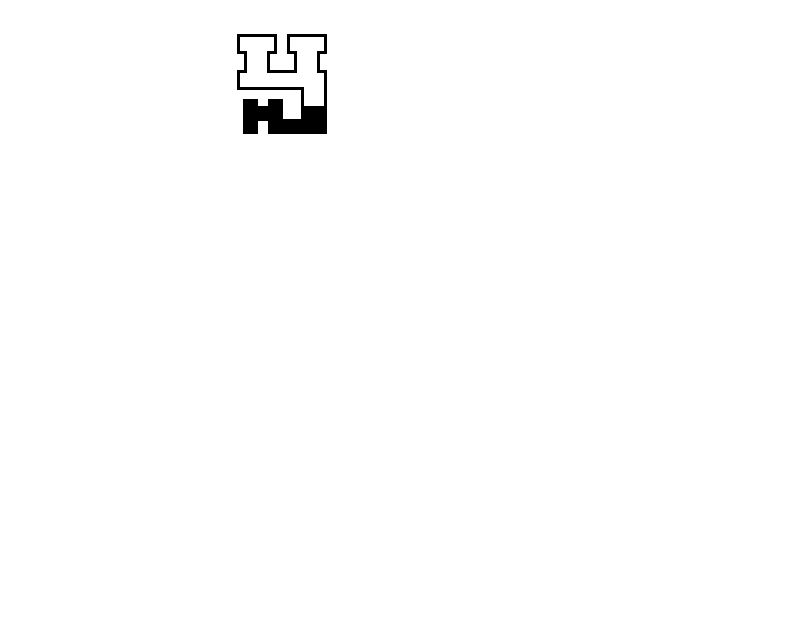 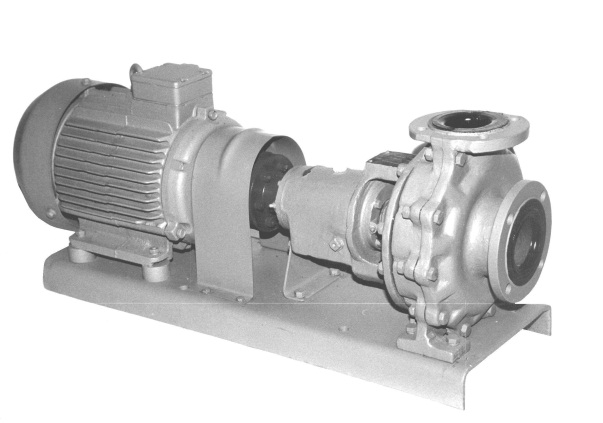 АГРЕГАТЭЛЕКТРОНАСОСНЫЙМАРКИ Х65-50-160РАгрегаты электронасосные марки Х65-50-160Р (в дальнейшем агрегаты) предназначены для перекачивания химически активных и нейтральных жидкостей плотностью не более 1850 кг/м3, кинематической вязкостью до 3010-6 м2/с, имеющих твердые включения не более 0,2 мм, объемная концентрация которых не более 0,1 % с температурой перекачиваемой жидкости от 0 до +70°С.Насосы, входящие в агрегат, выпускаются в климатическом исполнении УХЛ, категории размещения 4 ГОСТ15150-69, изготавливаются:- по материалу проточной части Р (покрытие проточной части – резина 51-1632 ТУ38-1051082-86);- по типу уплотнения вала насоса – с двойным сальниковым уплотнением – СД.Агрегаты общепромышленного исполнения не допускают установки и эксплуатации их во взрыво- и пожароопасных производствах и не должны использоваться для перекачивания горючих и легко воспламеняющихся жидкостей, а также для перекачивания диэлектрических жидкостей с удельным сопротивлением 105 Ом*м и выше.Условное обозначение агрегата при заказе, переписке и в другой документации принято в соответствии с ГОСТ10168.0-85 с обозначением климатического исполнения и категории размещения по ГОСТ15150-69.Например: Х65-50-160Р-СД-УХЛ4  СТ ПК00218035-001-2011,где Х – химический горизонтальный, консольный на отдельной стойке;65 – диаметр входа в мм;50 – диаметр выхода в мм;160 – номинальный диаметр рабочего колеса в мм;Р – условное обозначение материала проточной части насоса;СД – двойное сальниковое уплотнение;УХЛ – климатическое исполнение;4 – категория размещения при эксплуатации.Технические характеристикиТаблица 1Характеристика агрегата Х65-50-160Риспытано на воде n=2900 об/мин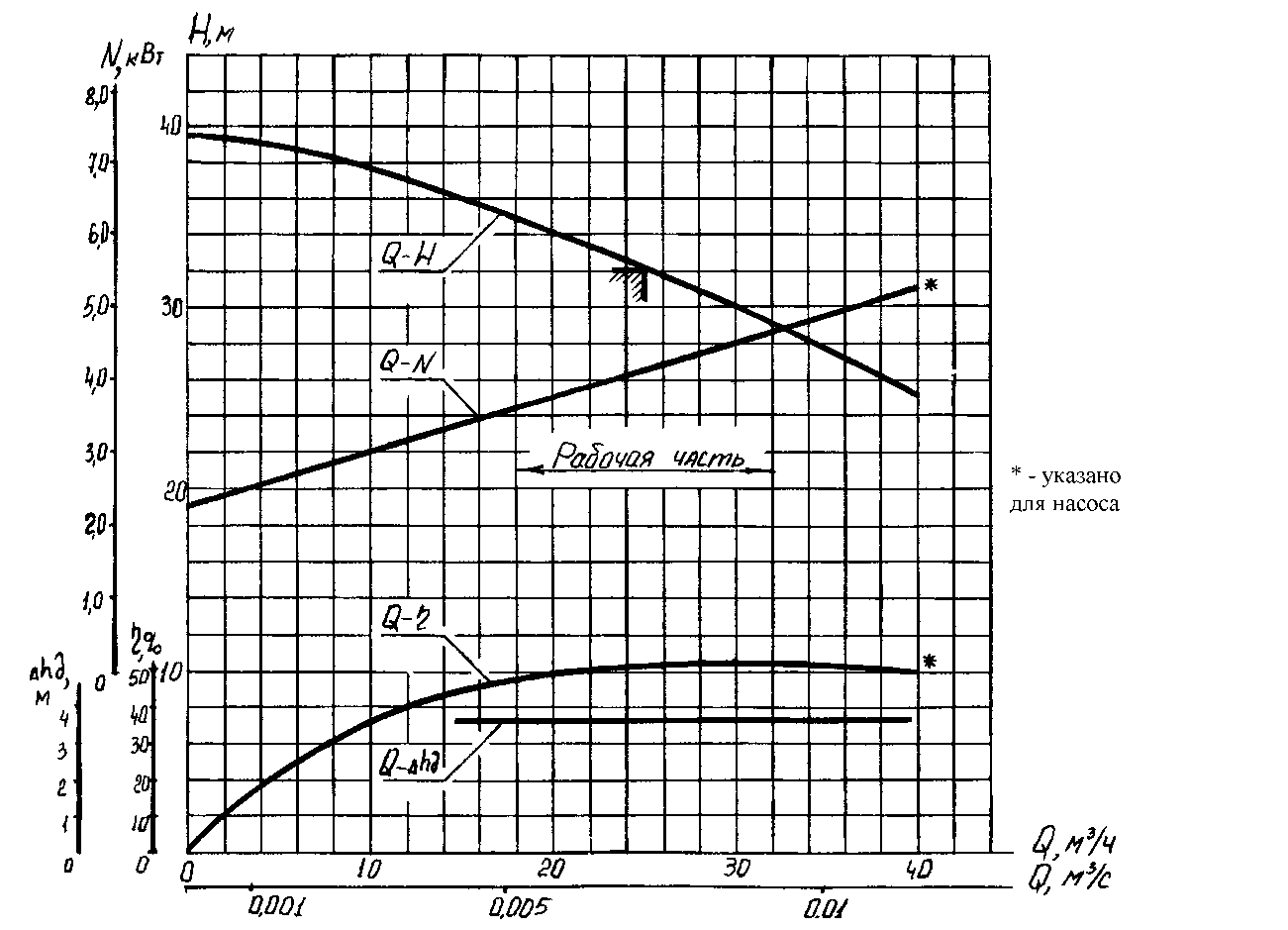 Разрез насоса Х65-50-160Р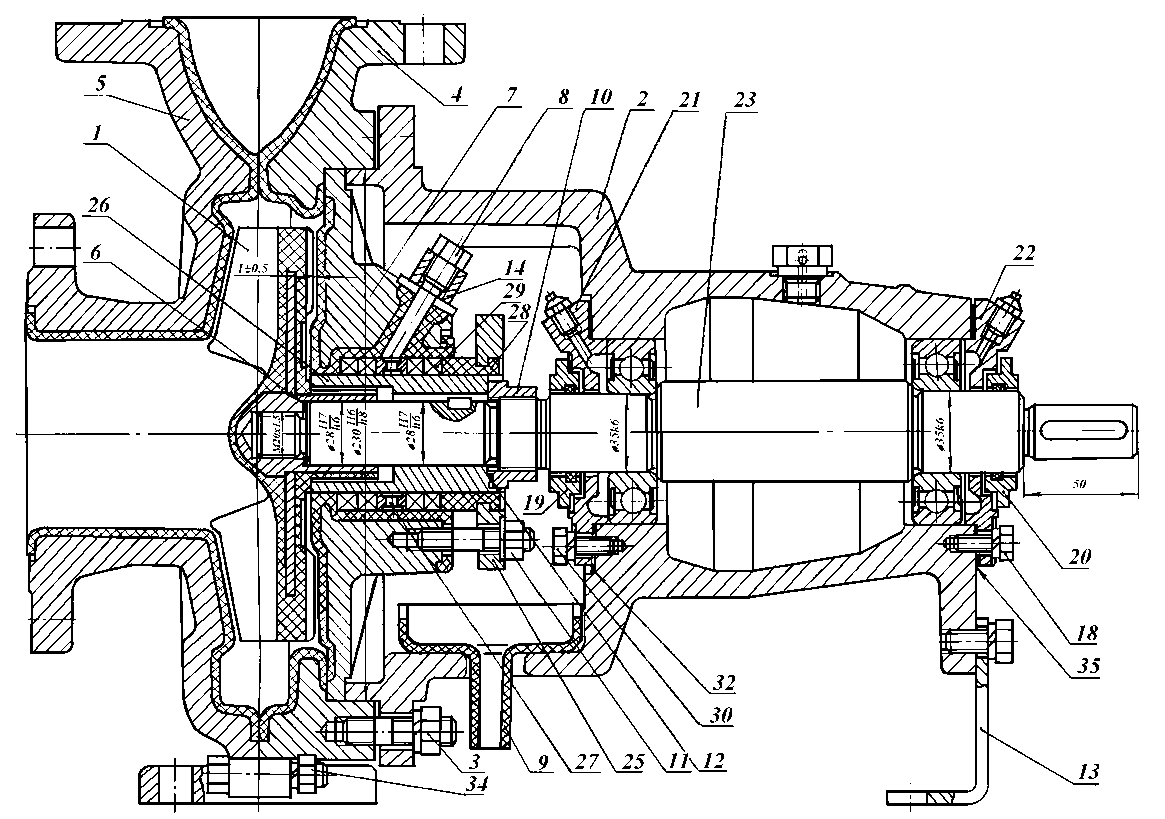 1-колесо рабочее, 2-корпус подшипников, 3-гайка, 4-правая половина корпуса насоса, 5-левая половина корпуса насоса, 6-прокладка,7-корпус уплотнения, 8-пробка, 9-корыто, 10-контргайка, 11-гайка, 12-прокладка, 13-лапа, 18-болт, 19-отбойник, 20-отбойник, 21-крышка подшипника, 22-крышка подшипника, 23-вал, 25-крышка сальника, 26-втулка защитная, 27-кольцо сальника, 28-кольцо, 29-набивка сальниковая, 30-болт, 32-прокладка, 34-гайка, 35-прокладка.Таблица 2Примечания.1. Значения в числителе даны для агрегатов в комплектации с монтажным проставком, в знаменателе – без проставка.2. Для граф «Ду» и «Д» в числителе даны значения для напорного патрубка, в знаменателе – для всасывающего патрубка.Габаритный чертеж агрегата Х65-50-160Р 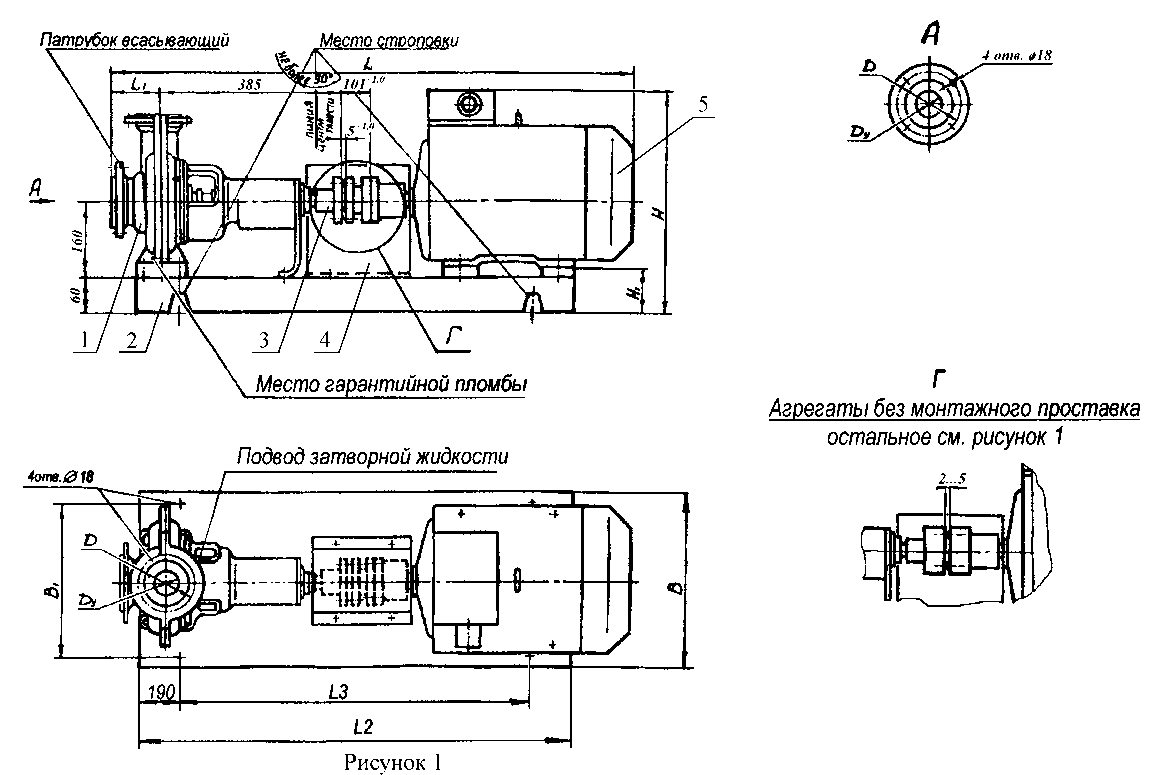 1 – насос центробежный, 2 – плита фундаментная, 3 – муфта, 4 – кожух, 5 - двигатель1. Присоединительные размеры фланцев по ГОСТ 12815-80.2. Габаритные размеры, масса агрегата в зависимости от двигателя и муфты приведены в таблице 2.Наименование показателяНормаПодача, м3/чНапор, мЧастота вращения, об/минДопускаемый кавитационный запас, мМощность насоса, кВт (при р=1000 кг/м3)КПД, %, не менееУтечка через уплотнение, л/ч, не болееДавление на входе в насос, МПа (кгс/см2), не болееГабаритные размеры, ммМасса электронасоса, кгПараметры энергопитания:Частота тока, ГцНапряжение, В253229004,54,19523,00,35 (3,5)см. рисуноксм. рисунок50220/380Комплектующий двигатель(мощность, кВт)Размеры в миллиметрахРазмеры в миллиметрахРазмеры в миллиметрахРазмеры в миллиметрахРазмеры в миллиметрахРазмеры в миллиметрахРазмеры в миллиметрахРазмеры в миллиметрахРазмеры в миллиметрахРазмеры в миллиметрахМасса агрегата, кгКомплектующий двигатель(мощность, кВт)LL1L2L3BB1НН1ДуДМасса агрегата, кгА100L2 (5,5)986886808807505953603052303801205065125145116,3108,5А112М2 (7,5)1071971808807805953603052303981085065125145137,4129,8А132М2 (11,0)10719718010109105954103052503981085065125145149,3142,1Продукция сертифицированаСистема менеджмента качества сертифицирована по ИСО 9001Государственная лицензия № 0004518 от 30 марта 2012 г.Продукция сертифицированаСистема менеджмента качества сертифицирована по ИСО 9001Государственная лицензия № 0004518 от 30 марта 2012 г.010000, Казахстан, г. Астана,ул. Ж. Омарова, 111ПК «Целингидромаш»тел.: (717-2) 21-25-43факс: (717-2) 21-25-06; 21-25-37http: www.cgm7.narod.ruE-mail: cgm01@yandex.ru